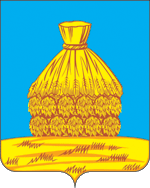 ПОСТАНОВЛЕНИЕАДМИНИСТРАЦИИ УСМАНСКОГО МУНИЦИПАЛЬНОГО РАЙОНАЛИПЕЦКОЙ ОБЛАСТИ РОССИЙСКОЙ ФЕДЕРАЦИИг. Усмань25.02.2022 года                                                                                       № 135О внесении измененийв  постановление администрации района от  29.02.2016 года № 89 «Об утверждении муниципальной программы«Создание условий для развития экономики Усманского муниципального  района Липецкой области на  2016-2024 годы»	В целях благоприятных условий развития малого и среднего предпринимательства,администрация Усманского района ПОСТАНОВЛЯЕТ:1.Внести следующие изменения в постановление администрации Усманского муниципального района Липецкой области № 89 от 29.02.2016г. «Об утверждении муниципальной программы «Создание условий для развития экономики Усманского муниципального района Липецкой области на 2016-2024 годы» (с изменениями от 28.03.2016г. №187, от 17.06.2016г. № 362, от 29.06.2016г. № 407, от 15.09.2016 г. № 598, от 27.12.2016 г. № 897, от 12.07.2017 г. № 585, от28.07.2017 г. № 635, от 27.09.2017 г. № 842, от 31.10.2017г. № 956, от 16.02.2018г. № 114, от 07.05.2018 г. № 293, от 29.08.2018 г. № 543, от 27.09.2018г. № 605, от 13.11.2018г. № 726, от 25.12.2018 г. № 866, от 15.01.2019 г. № 16, от 27.03.2019 г. № 182, от 26.07.2019 г. № 429, от 11.11.2019г. № 627, от 30.12.2019г. № 802, от 02.04.2020 г.  № 177, от 24.08.2020 г. № 493, от 25.12.2020г. № 848, от 20.02.2021г. № 111, от 11.03.2021г. № 148, от 27.07.2021г. № 467, от 07.09.2021г. № 548, от 20.10.2021г. № 662, 27.12.2021 г. № 813):	1.1. В Паспорте муниципальной программы Усманского района «Создание условий для развития экономики Усманского муниципального района Липецкой области на 2016-2024 годы» в разделе «Объемы финансирования, всего, в том числе по годам реализации муниципальной программы» изложить в новой редакции:«Объемы финансирования всех расходов, связанных с реализацией мероприятий, прогнозно составят – 29674,9  тыс. руб., из них: 2016 год – 8679,7 тыс. руб.;2017 год – 2829,5 тыс. руб.;2018 год – 2088,1 тыс. руб.;2019 год – 3933,8 тыс. руб.;2020 год – 2610,7 тыс. руб.;2021 год – 2334,4 тыс.руб.;2022 год – 2207,0 тыс.руб.;2023 год – 2489,3 тыс.руб.;2024 год – 2502,4 тыс.руб.Объемы финансирования программы ежегодно уточняются при формировании районного бюджета на очередной финансовый год и плановый период».	1.2. В Паспорте подпрограммы муниципальной программы Усманского муниципального района «Развитие малого и среднего предпринимательства Усманского муниципального района  Липецкой области на 2016-2024 годы»  раздел «Объемы финансирования Подпрограммы, в том числе по годам реализации» внести следующие изменения:«Объемы финансирования, связанные с реализацией Подпрограммы, предположительно составят всего 20972,6тыс. руб., из них:2016 год – 8071,4 тыс. руб.;2017 год – 2085,9 тыс. руб.;2018 год – 1415,8 тыс. руб.;2019 год – 2036,7 тыс. руб.;2020 год – 1459,7 тыс. руб.; 2021 год – 1408,6 тыс. руб.;  2022 год – 1446,3тыс. руб.; 2023 год – 1543,7тыс. руб.;2024 год – 1504,5тыс. руб.Объемы финансирования программы ежегодно уточняются при формировании районного бюджета на очередной финансовый год и плановый период».1.2.1. В текстовой части абзац 9, 10, 11 пункта 4 изложить в новой редакции:«Общий объем финансирования Программы за весь период реализации прогнозно составит 29674,9тыс. руб., в том числе:- Подпрограммы «Развитие малого и среднего предпринимательства Усманского муниципального района липецкой области на 2016-2024 годы» предположительно 20972,6 тыс. руб.- Подпрограммы «Развитие потребительского рынка Усманского муниципального района Липецкой области на 2016 – 2024 годы»- предположительно 8702,3тыс. руб.».1.3. Пункт 6)  подпрограммы «Развитие малого и среднего предпринимательства Усманского муниципального района липецкой области на 2016-2024 годы» изложить в новой редакции:«6) обоснование объема финансовых ресурсов, необходимых для реализации  «Общий объём финансирования мероприятий Подпрограммы в 2016-2024 гг. предположительно составит всего 20972,6тыс. руб., в том числе:за счет средств районного бюджета – 2977,8 тыс. руб.;за счет средств областного бюджета – 17486,9 тыс. руб.;за счет средств федерального бюджета – 507,9 тыс. руб.».1.4. В Паспорте подпрограммы муниципальной программы Усманского муниципального района «Развитие потребительского рынка Усманского муниципального района  Липецкой области на 2016-2024 годы»  раздел «Объемы финансирования Подпрограммы, в том числе по годам реализации» внести следующие изменения:«Объемы финансирования, связанные с реализацией Подпрограммы, предположительно составят всего – 8702,3тыс. руб., из них:2016 год – 608,3 тыс. руб.;2017 год – 743,6 тыс. руб.;2018 год – 672,3 тыс. руб.;2019 год – 1897,1 тыс. руб.;2020 год – 1151,0 тыс. руб.     2021 год – 925,8 тыс. руб.;2022 год – 760,7 тыс. руб.;     2023 год – 945,6 тыс. руб.;2024 год –  997,9 тыс. руб.	Объемы финансирования программы ежегодно уточняются при формировании районного бюджета на очередной финансовый год и плановый период».1.5. Пункт 5) Подпрограммы муниципальной программы Усманского муниципального района «Развитие потребительского рынка Усманского муниципального района Липецкой области на 2016-2024 годы» изложить в новой редакции:«5) обоснование объема финансовых ресурсов, необходимых для реализации  «Общий объём финансирования 8702,3тыс. руб., в том числе:за счет средств районного бюджета – 1194,1тыс. руб.;за счет средств областного бюджета – 7508,2 тыс. руб.».	1.7. Приложение   к муниципальной программе «Создание условий для развития экономики Усманского муниципального района Липецкой области на 2016-2024 годы» изложить в новой редакции, согласно приложению. . 	2.Контроль за выполнением  настоящего постановления возложить на заместителя главы администрации района Р.И. Иевлеву.Глава администрации района		                                           В.М. МазоО.Ю. Япрынцева2-12-41Приложениек постановлению администрации районаот 25.02.2022 года № 135Приложениек муниципальной программе  «Создание условий для развития экономикиУсманского муниципального района Липецкой области на 2016-2024 годы»Сведения об индикаторах цели, показателяхзадач и объемах финансирования муниципальной программы"Создание условий для развития экономики  Усманского  муниципального района Липецкой области на 2016-2024 годыТаблица№ п/пНаименование целей, индикаторов, задач, показателей, подпрограмм, основных мероприятий, направлений расходовОтветствен-ныйисполни-тель, соисполни-телиЕдиница изме-ренияЗначения индикаторов и показателейЗначения индикаторов и показателейЗначения индикаторов и показателейЗначения индикаторов и показателейЗначения индикаторов и показателейЗначения индикаторов и показателейЗначения индикаторов и показателейЗначения индикаторов и показателейЗначения индикаторов и показателейЗначения индикаторов и показателей№ п/пНаименование целей, индикаторов, задач, показателей, подпрограмм, основных мероприятий, направлений расходовОтветствен-ныйисполни-тель, соисполни-телиЕдиница изме-рения2015год(факт)2016 год2017 год2018год2019год2020 год2021 год2022 год2023 год2024 год12345678910111213142Цель муниципальной программыРазвитие экономического потенциала района, стимулирование экономической активности бизнесаЦель муниципальной программыРазвитие экономического потенциала района, стимулирование экономической активности бизнесаЦель муниципальной программыРазвитие экономического потенциала района, стимулирование экономической активности бизнесаЦель муниципальной программыРазвитие экономического потенциала района, стимулирование экономической активности бизнесаЦель муниципальной программыРазвитие экономического потенциала района, стимулирование экономической активности бизнесаЦель муниципальной программыРазвитие экономического потенциала района, стимулирование экономической активности бизнесаЦель муниципальной программыРазвитие экономического потенциала района, стимулирование экономической активности бизнесаЦель муниципальной программыРазвитие экономического потенциала района, стимулирование экономической активности бизнесаЦель муниципальной программыРазвитие экономического потенциала района, стимулирование экономической активности бизнесаЦель муниципальной программыРазвитие экономического потенциала района, стимулирование экономической активности бизнесаЦель муниципальной программыРазвитие экономического потенциала района, стимулирование экономической активности бизнесаЦель муниципальной программыРазвитие экономического потенциала района, стимулирование экономической активности бизнесаЦель муниципальной программыРазвитие экономического потенциала района, стимулирование экономической активности бизнеса3Индикатор 1рост инвестиций в основной капитал (по полному кругу предприятий)Комитет по экономике и прогнозированию%27,055,015,05,05,0-5,0-50,055,0-25,0-15,04Индикатор 2 рост среднемесячной заработной платыКомитет по экономике и прогнозированию%4,88,08,010,010,010,05,36,07,08,05Задача 1 муниципальной программы - Создание благоприятных условий для ведения предпринимательской деятельностиЗадача 1 муниципальной программы - Создание благоприятных условий для ведения предпринимательской деятельностиЗадача 1 муниципальной программы - Создание благоприятных условий для ведения предпринимательской деятельностиЗадача 1 муниципальной программы - Создание благоприятных условий для ведения предпринимательской деятельностиЗадача 1 муниципальной программы - Создание благоприятных условий для ведения предпринимательской деятельностиЗадача 1 муниципальной программы - Создание благоприятных условий для ведения предпринимательской деятельностиЗадача 1 муниципальной программы - Создание благоприятных условий для ведения предпринимательской деятельностиЗадача 1 муниципальной программы - Создание благоприятных условий для ведения предпринимательской деятельностиЗадача 1 муниципальной программы - Создание благоприятных условий для ведения предпринимательской деятельностиЗадача 1 муниципальной программы - Создание благоприятных условий для ведения предпринимательской деятельностиЗадача 1 муниципальной программы - Создание благоприятных условий для ведения предпринимательской деятельностиЗадача 1 муниципальной программы - Создание благоприятных условий для ведения предпринимательской деятельностиЗадача 1 муниципальной программы - Создание благоприятных условий для ведения предпринимательской деятельности6Показатель 1 задачи 1 муниципальной программыколичество вновь зарегистрированных субъектов малого и среднего предпринимательстваКомитет по экономике и прогнозированиюед.1621901982032052002202202202207Показатель 2 задачи 1 муниципальной программыобъем выданных займов кредитными сельскохозяйственными потребительскими кооперативами Комитет по экономике и прогнозированиюмлн.  руб.12,123,035,045,046,050,060,062,063,064,08Задача 2 муниципальной ПрограммыСоздание благоприятных условий для развития субъектов торговой деятельности и бытового обслуживания районаЗадача 2 муниципальной ПрограммыСоздание благоприятных условий для развития субъектов торговой деятельности и бытового обслуживания районаЗадача 2 муниципальной ПрограммыСоздание благоприятных условий для развития субъектов торговой деятельности и бытового обслуживания районаЗадача 2 муниципальной ПрограммыСоздание благоприятных условий для развития субъектов торговой деятельности и бытового обслуживания районаЗадача 2 муниципальной ПрограммыСоздание благоприятных условий для развития субъектов торговой деятельности и бытового обслуживания районаЗадача 2 муниципальной ПрограммыСоздание благоприятных условий для развития субъектов торговой деятельности и бытового обслуживания районаЗадача 2 муниципальной ПрограммыСоздание благоприятных условий для развития субъектов торговой деятельности и бытового обслуживания районаЗадача 2 муниципальной ПрограммыСоздание благоприятных условий для развития субъектов торговой деятельности и бытового обслуживания районаЗадача 2 муниципальной ПрограммыСоздание благоприятных условий для развития субъектов торговой деятельности и бытового обслуживания районаЗадача 2 муниципальной ПрограммыСоздание благоприятных условий для развития субъектов торговой деятельности и бытового обслуживания районаЗадача 2 муниципальной ПрограммыСоздание благоприятных условий для развития субъектов торговой деятельности и бытового обслуживания районаЗадача 2 муниципальной ПрограммыСоздание благоприятных условий для развития субъектов торговой деятельности и бытового обслуживания районаЗадача 2 муниципальной ПрограммыСоздание благоприятных условий для развития субъектов торговой деятельности и бытового обслуживания района9Показатель 1 задачи 2 муниципальной программыОбъем товарооборота в расчете на 1 жителяКомитет по экономике и прогнозированиютыс. руб.28229030035039048053057061065010Показатель 2 задачи 2 муниципальной программыОбъем бытовых услуг в расчете на 1 жителяКомитет по экономике и прогнозированиюруб.468247005900680070007200730075007700790011Подпрограмма 1«Развитие малого и среднего предпринимательства Усманского  муниципального района Липецкой области на 2016 – 2024 годы»Подпрограмма 1«Развитие малого и среднего предпринимательства Усманского  муниципального района Липецкой области на 2016 – 2024 годы»Подпрограмма 1«Развитие малого и среднего предпринимательства Усманского  муниципального района Липецкой области на 2016 – 2024 годы»Подпрограмма 1«Развитие малого и среднего предпринимательства Усманского  муниципального района Липецкой области на 2016 – 2024 годы»Подпрограмма 1«Развитие малого и среднего предпринимательства Усманского  муниципального района Липецкой области на 2016 – 2024 годы»Подпрограмма 1«Развитие малого и среднего предпринимательства Усманского  муниципального района Липецкой области на 2016 – 2024 годы»Подпрограмма 1«Развитие малого и среднего предпринимательства Усманского  муниципального района Липецкой области на 2016 – 2024 годы»Подпрограмма 1«Развитие малого и среднего предпринимательства Усманского  муниципального района Липецкой области на 2016 – 2024 годы»Подпрограмма 1«Развитие малого и среднего предпринимательства Усманского  муниципального района Липецкой области на 2016 – 2024 годы»Подпрограмма 1«Развитие малого и среднего предпринимательства Усманского  муниципального района Липецкой области на 2016 – 2024 годы»Подпрограмма 1«Развитие малого и среднего предпринимательства Усманского  муниципального района Липецкой области на 2016 – 2024 годы»Подпрограмма 1«Развитие малого и среднего предпринимательства Усманского  муниципального района Липецкой области на 2016 – 2024 годы»Подпрограмма 1«Развитие малого и среднего предпринимательства Усманского  муниципального района Липецкой области на 2016 – 2024 годы»12Задача 1 Подпрограммы 1Повышение финансовой устойчивости  субъектов малого и среднего предпринимательстваЗадача 1 Подпрограммы 1Повышение финансовой устойчивости  субъектов малого и среднего предпринимательстваЗадача 1 Подпрограммы 1Повышение финансовой устойчивости  субъектов малого и среднего предпринимательстваЗадача 1 Подпрограммы 1Повышение финансовой устойчивости  субъектов малого и среднего предпринимательстваЗадача 1 Подпрограммы 1Повышение финансовой устойчивости  субъектов малого и среднего предпринимательстваЗадача 1 Подпрограммы 1Повышение финансовой устойчивости  субъектов малого и среднего предпринимательстваЗадача 1 Подпрограммы 1Повышение финансовой устойчивости  субъектов малого и среднего предпринимательстваЗадача 1 Подпрограммы 1Повышение финансовой устойчивости  субъектов малого и среднего предпринимательстваЗадача 1 Подпрограммы 1Повышение финансовой устойчивости  субъектов малого и среднего предпринимательстваЗадача 1 Подпрограммы 1Повышение финансовой устойчивости  субъектов малого и среднего предпринимательстваЗадача 1 Подпрограммы 1Повышение финансовой устойчивости  субъектов малого и среднего предпринимательстваЗадача 1 Подпрограммы 1Повышение финансовой устойчивости  субъектов малого и среднего предпринимательстваЗадача 1 Подпрограммы 1Повышение финансовой устойчивости  субъектов малого и среднего предпринимательства13Показатель 1 задачи 1 подпрограммы 1Количество субъектов малого и среднего предпринимательства, получивших поддержкуКомитет по экономике и прогнозированиюед.666320000014Основное мероприятие задачи 1подпрограммы 1 Содействие реализации мероприятий, направленных на поддержку субъектов малого и среднего предпринимательстваВсеготыс. руб.Х1800,21736,1900998,3000181,618514Основное мероприятие задачи 1подпрограммы 1 Содействие реализации мероприятий, направленных на поддержку субъектов малого и среднего предпринимательствафедеральный бюджеттыс. руб.Х507,90000000014Основное мероприятие задачи 1подпрограммы 1 Содействие реализации мероприятий, направленных на поддержку субъектов малого и среднего предпринимательстваобластной бюджеттыс. руб.Х977,51198,7630698,8000014Основное мероприятие задачи 1подпрограммы 1 Содействие реализации мероприятий, направленных на поддержку субъектов малого и среднего предпринимательстварайонный бюджеттыс. руб.Х314,8537,4270299,5000181,618515Субсидии на возмещение затрат по созданию субъектов малого предпринимательства (вновь зарегистрированных и действующих менее одного года индивидуальных предпринимателей из числа зарегистрированных безработных и юридических лиц в уставном капитале (паевом  фонде) которых доля, принадлежащая зарегистрированным безработным, составляет не менее 50 процентов)Всеготыс. руб.Х900,115Субсидии на возмещение затрат по созданию субъектов малого предпринимательства (вновь зарегистрированных и действующих менее одного года индивидуальных предпринимателей из числа зарегистрированных безработных и юридических лиц в уставном капитале (паевом  фонде) которых доля, принадлежащая зарегистрированным безработным, составляет не менее 50 процентов)федеральный бюджеттыс. руб.Х382,115Субсидии на возмещение затрат по созданию субъектов малого предпринимательства (вновь зарегистрированных и действующих менее одного года индивидуальных предпринимателей из числа зарегистрированных безработных и юридических лиц в уставном капитале (паевом  фонде) которых доля, принадлежащая зарегистрированным безработным, составляет не менее 50 процентов)областной бюджеттыс. руб.Х353,615Субсидии на возмещение затрат по созданию субъектов малого предпринимательства (вновь зарегистрированных и действующих менее одного года индивидуальных предпринимателей из числа зарегистрированных безработных и юридических лиц в уставном капитале (паевом  фонде) которых доля, принадлежащая зарегистрированным безработным, составляет не менее 50 процентов)районный бюджеттыс. руб.Х164,416Субсидии начинающим субъектам малого и среднего предпринимательства (индивидуальным предпринимателям в возрасте до 30 лет включительно и юридическим лицам, в уставном капитале (паевом фонде) которых доля, принадлежащая лицам в возрасте до 30 лет включительно, составляет не менее 50 процентов) на возмещение затрат по организации и развитию собственного делаВсеготыс. руб.Х900,116Субсидии начинающим субъектам малого и среднего предпринимательства (индивидуальным предпринимателям в возрасте до 30 лет включительно и юридическим лицам, в уставном капитале (паевом фонде) которых доля, принадлежащая лицам в возрасте до 30 лет включительно, составляет не менее 50 процентов) на возмещение затрат по организации и развитию собственного делафедеральный бюджеттыс. руб.Х125,816Субсидии начинающим субъектам малого и среднего предпринимательства (индивидуальным предпринимателям в возрасте до 30 лет включительно и юридическим лицам, в уставном капитале (паевом фонде) которых доля, принадлежащая лицам в возрасте до 30 лет включительно, составляет не менее 50 процентов) на возмещение затрат по организации и развитию собственного делаобластной бюджеттыс. руб.Х623,916Субсидии начинающим субъектам малого и среднего предпринимательства (индивидуальным предпринимателям в возрасте до 30 лет включительно и юридическим лицам, в уставном капитале (паевом фонде) которых доля, принадлежащая лицам в возрасте до 30 лет включительно, составляет не менее 50 процентов) на возмещение затрат по организации и развитию собственного деларайонный бюджеттыс. руб.Х150,417Субсидии начинающим субъектам малого предпринимательства (за исключением производственных кооперативов, потребительских кооперативов и крестьянских (фермерских) хозяйств) на возмещение затрат по организации и развитию собственного делаВсеготыс. руб.Х1736,1900,0998,30000017Субсидии начинающим субъектам малого предпринимательства (за исключением производственных кооперативов, потребительских кооперативов и крестьянских (фермерских) хозяйств) на возмещение затрат по организации и развитию собственного делафедеральный бюджеттыс. руб.Х0000000017Субсидии начинающим субъектам малого предпринимательства (за исключением производственных кооперативов, потребительских кооперативов и крестьянских (фермерских) хозяйств) на возмещение затрат по организации и развитию собственного делаобластной бюджеттыс. руб.Х1198,7630,0698,80000017Субсидии начинающим субъектам малого предпринимательства (за исключением производственных кооперативов, потребительских кооперативов и крестьянских (фермерских) хозяйств) на возмещение затрат по организации и развитию собственного деларайонный бюджеттыс. руб.Х537,4270,0299,50000018Субсидии начинающим субъектам социального предпринимательства (за исключением производственных кооперативов, потребительских кооперативов и крестьянских (фермерских) хозяйств) на возмещение затрат по организации и развитию собственного делаВсеготыс. руб.Х000181,6185,018Субсидии начинающим субъектам социального предпринимательства (за исключением производственных кооперативов, потребительских кооперативов и крестьянских (фермерских) хозяйств) на возмещение затрат по организации и развитию собственного делафедеральный бюджеттыс. руб.Х0000018Субсидии начинающим субъектам социального предпринимательства (за исключением производственных кооперативов, потребительских кооперативов и крестьянских (фермерских) хозяйств) на возмещение затрат по организации и развитию собственного делаобластной бюджеттыс. руб.Х000018Субсидии начинающим субъектам социального предпринимательства (за исключением производственных кооперативов, потребительских кооперативов и крестьянских (фермерских) хозяйств) на возмещение затрат по организации и развитию собственного деларайонный бюджеттыс. руб.Х000181,6185,019Задача 2 Подпрограммы 1Содействие в организации эффективной практической деятельности сельскохозяйственным потребительским кооперативам граждан, в т.ч. кредитнымЗадача 2 Подпрограммы 1Содействие в организации эффективной практической деятельности сельскохозяйственным потребительским кооперативам граждан, в т.ч. кредитнымЗадача 2 Подпрограммы 1Содействие в организации эффективной практической деятельности сельскохозяйственным потребительским кооперативам граждан, в т.ч. кредитнымЗадача 2 Подпрограммы 1Содействие в организации эффективной практической деятельности сельскохозяйственным потребительским кооперативам граждан, в т.ч. кредитнымЗадача 2 Подпрограммы 1Содействие в организации эффективной практической деятельности сельскохозяйственным потребительским кооперативам граждан, в т.ч. кредитнымЗадача 2 Подпрограммы 1Содействие в организации эффективной практической деятельности сельскохозяйственным потребительским кооперативам граждан, в т.ч. кредитнымЗадача 2 Подпрограммы 1Содействие в организации эффективной практической деятельности сельскохозяйственным потребительским кооперативам граждан, в т.ч. кредитнымЗадача 2 Подпрограммы 1Содействие в организации эффективной практической деятельности сельскохозяйственным потребительским кооперативам граждан, в т.ч. кредитнымЗадача 2 Подпрограммы 1Содействие в организации эффективной практической деятельности сельскохозяйственным потребительским кооперативам граждан, в т.ч. кредитнымЗадача 2 Подпрограммы 1Содействие в организации эффективной практической деятельности сельскохозяйственным потребительским кооперативам граждан, в т.ч. кредитнымЗадача 2 Подпрограммы 1Содействие в организации эффективной практической деятельности сельскохозяйственным потребительским кооперативам граждан, в т.ч. кредитнымЗадача 2 Подпрограммы 1Содействие в организации эффективной практической деятельности сельскохозяйственным потребительским кооперативам граждан, в т.ч. кредитнымЗадача 2 Подпрограммы 1Содействие в организации эффективной практической деятельности сельскохозяйственным потребительским кооперативам граждан, в т.ч. кредитным20Показатель 1 задачи 2 Подпрограммы 1Количество числа пайщиков в сельскохозяйственных потребительских кредитных кооперативахКомитет по экономике  и  прогнозированиюед.364640005300565057505950615062006250630021Основное мероприятие задачи 2 подпрограммы 1Содействие  реализации мероприятий, направленных на поддержку осуществления деятельности сельскохозяйственных кредитных кооперативовВсеготыс. руб.Х6271,2349,8515,81038,41459,71408,61441,61357,41364,821Основное мероприятие задачи 2 подпрограммы 1Содействие  реализации мероприятий, направленных на поддержку осуществления деятельности сельскохозяйственных кредитных кооперативовобластной бюджеттыс. руб.Х5954315,8464,2944,91334,61296,21284,31225,41162,521Основное мероприятие задачи 2 подпрограммы 1Содействие  реализации мероприятий, направленных на поддержку осуществления деятельности сельскохозяйственных кредитных кооперативоврайонный бюджеттыс. руб.Х317,23451,693,5125,1112,4157,3132152,322Субсидии сельскохозяйственным кредитным потребительским кооперативам на возмещение части затрат по уплате членских взносов в межрегиональную ассоциацию сельскохозяйственных кредитных потребительских кооперативов «Единство» (МА СКПК «Единство»)Всеготыс. руб.Х0327,6346,4280361,1351,3313,722Субсидии сельскохозяйственным кредитным потребительским кооперативам на возмещение части затрат по уплате членских взносов в межрегиональную ассоциацию сельскохозяйственных кредитных потребительских кооперативов «Единство» (МА СКПК «Единство»)областной бюджеттыс. руб.Х0294,8277257,6286,7286,7286,722Субсидии сельскохозяйственным кредитным потребительским кооперативам на возмещение части затрат по уплате членских взносов в межрегиональную ассоциацию сельскохозяйственных кредитных потребительских кооперативов «Единство» (МА СКПК «Единство»)районный бюджеттыс. руб.Х032,869,422,474,464,62723 Субсидии    для формирования собственных средств сельскохозяйственных кредитных потребительских кооперативов второго уровня с целью пополнения фонда финансовой взаимопомощи для поддержки осуществления предпринимательской деятельности субъектов малого и среднего предпринимательства и сельскохозяйственной деятельности граждан, ведущих  личное подсобное хозяйствоВсеготыс. руб.Х6200179206,7237,9278,624824324523 Субсидии    для формирования собственных средств сельскохозяйственных кредитных потребительских кооперативов второго уровня с целью пополнения фонда финансовой взаимопомощи для поддержки осуществления предпринимательской деятельности субъектов малого и среднего предпринимательства и сельскохозяйственной деятельности граждан, ведущих  личное подсобное хозяйствообластной бюджеттыс. руб.Х5890169196,4226256,323523023023 Субсидии    для формирования собственных средств сельскохозяйственных кредитных потребительских кооперативов второго уровня с целью пополнения фонда финансовой взаимопомощи для поддержки осуществления предпринимательской деятельности субъектов малого и среднего предпринимательства и сельскохозяйственной деятельности граждан, ведущих  личное подсобное хозяйстворайонный бюджеттыс. руб.Х3101010,311,922,313131524Субсидии кредитным сельскохозяйственным потребительским кооперативам на возмещение части затрат по обслуживанию расчетного счета кооператива в  банкахВсеготыс. руб.Х71,2170,8515,8504,1756,2501,7541,4536,2580,324Субсидии кредитным сельскохозяйственным потребительским кооперативам на возмещение части затрат по обслуживанию расчетного счета кооператива в  банкахобластной бюджеттыс. руб.Х64146,8464,2453,7718,4461,650050050024Субсидии кредитным сельскохозяйственным потребительским кооперативам на возмещение части затрат по обслуживанию расчетного счета кооператива в  банкахрайонный бюджеттыс. руб.Х7,22451,650,437,840,141,436,280,325Субсидии сельскохозяйственным кредитным потребительским кооперативам на возмещении части затрат на обеспечение электронного документооборота по предоставлению отчетности в Банк России и/или на приобретение компьютерной техники и/или лицензионного программного обеспечения для осуществления деятельности и/или обслуживание программных продуктов «Учет в микрофинансовых организациях» и «1С Бухгалтерия», связанных с ведением бухгалтерского учетаВсеготыс. руб.Х119,2348,3291,1226,9225,825Субсидии сельскохозяйственным кредитным потребительским кооперативам на возмещении части затрат на обеспечение электронного документооборота по предоставлению отчетности в Банк России и/или на приобретение компьютерной техники и/или лицензионного программного обеспечения для осуществления деятельности и/или обслуживание программных продуктов «Учет в микрофинансовых организациях» и «1С Бухгалтерия», связанных с ведением бухгалтерского учетаобластной бюджеттыс. руб.Х113,2320,7262,6208,7195,825Субсидии сельскохозяйственным кредитным потребительским кооперативам на возмещении части затрат на обеспечение электронного документооборота по предоставлению отчетности в Банк России и/или на приобретение компьютерной техники и/или лицензионного программного обеспечения для осуществления деятельности и/или обслуживание программных продуктов «Учет в микрофинансовых организациях» и «1С Бухгалтерия», связанных с ведением бухгалтерского учетарайонный бюджеттыс. руб.Х627,628,518,23026Задача 3 Подпрограммы 1Содействие в обеспечении рынков сбыта для продукции, произведенной личными подсобными хозяйствами за счет создания условий для развития заготовительной деятельностиЗадача 3 Подпрограммы 1Содействие в обеспечении рынков сбыта для продукции, произведенной личными подсобными хозяйствами за счет создания условий для развития заготовительной деятельностиЗадача 3 Подпрограммы 1Содействие в обеспечении рынков сбыта для продукции, произведенной личными подсобными хозяйствами за счет создания условий для развития заготовительной деятельностиЗадача 3 Подпрограммы 1Содействие в обеспечении рынков сбыта для продукции, произведенной личными подсобными хозяйствами за счет создания условий для развития заготовительной деятельностиЗадача 3 Подпрограммы 1Содействие в обеспечении рынков сбыта для продукции, произведенной личными подсобными хозяйствами за счет создания условий для развития заготовительной деятельностиЗадача 3 Подпрограммы 1Содействие в обеспечении рынков сбыта для продукции, произведенной личными подсобными хозяйствами за счет создания условий для развития заготовительной деятельностиЗадача 3 Подпрограммы 1Содействие в обеспечении рынков сбыта для продукции, произведенной личными подсобными хозяйствами за счет создания условий для развития заготовительной деятельностиЗадача 3 Подпрограммы 1Содействие в обеспечении рынков сбыта для продукции, произведенной личными подсобными хозяйствами за счет создания условий для развития заготовительной деятельностиЗадача 3 Подпрограммы 1Содействие в обеспечении рынков сбыта для продукции, произведенной личными подсобными хозяйствами за счет создания условий для развития заготовительной деятельностиЗадача 3 Подпрограммы 1Содействие в обеспечении рынков сбыта для продукции, произведенной личными подсобными хозяйствами за счет создания условий для развития заготовительной деятельностиЗадача 3 Подпрограммы 1Содействие в обеспечении рынков сбыта для продукции, произведенной личными подсобными хозяйствами за счет создания условий для развития заготовительной деятельностиЗадача 3 Подпрограммы 1Содействие в обеспечении рынков сбыта для продукции, произведенной личными подсобными хозяйствами за счет создания условий для развития заготовительной деятельностиЗадача 3 Подпрограммы 1Содействие в обеспечении рынков сбыта для продукции, произведенной личными подсобными хозяйствами за счет создания условий для развития заготовительной деятельности27Показатель 1 задачи 3 Подпрограммы 1Количество ЛПХ, охваченных заготовительной деятельностьюКомитет по экономике и прогнозированиюед.56608250111001230012350126001230012300123001230028Основное мероприятие задачи 3 Подпрограммы 1Стимулирование субъектов малого предпринимательства к увеличению объемов заготовительного оборота сельскохозяйственной продукцииВсеготыс. руб.Х0000004,74,74,728Основное мероприятие задачи 3 Подпрограммы 1Стимулирование субъектов малого предпринимательства к увеличению объемов заготовительного оборота сельскохозяйственной продукцииобластной бюджеттыс. руб.Х00000000028Основное мероприятие задачи 3 Подпрограммы 1Стимулирование субъектов малого предпринимательства к увеличению объемов заготовительного оборота сельскохозяйственной продукциирайонный бюджеттыс. руб.Х0000004,74,74,729Субсидии на возмещение части затрат юридических лиц, являющихся субъектами малого предпринимательства (за исключением некоммерческих организаций), и индивидуальных предпринимателей, осуществляющих заготовительную деятельность и (или) первичную переработку сельскохозяйственной продукции, направленных на приобретение основного технологического, холодильного, грузоподъемного, транспортирующего и погрузочно-разгрузочного оборудования, не находившегося в эксплуатации, для осуществления заготовительной деятельности, хранения, транспортирования и первичной переработки сельскохозяйственной продукции, включая машины и оборудование для обработки иразделки туш, мойки, калибровки, сортировки, просеивания, очистки, резки сельскохозяйственной продукции, цистерны для перевозки молока, сепараторы-нормализаторы, охладители и пастеризаторы молока, а также приборы для контроля качества закупаемой сельскохозяйственной продукции (далее - основное технологическое, холодильное, грузоподъемное, транспортирующее и погрузочно-разгрузочное оборудование) на условиях софинансирования с областным бюджетом Всеготыс. руб.Х0000000,70,70,729Субсидии на возмещение части затрат юридических лиц, являющихся субъектами малого предпринимательства (за исключением некоммерческих организаций), и индивидуальных предпринимателей, осуществляющих заготовительную деятельность и (или) первичную переработку сельскохозяйственной продукции, направленных на приобретение основного технологического, холодильного, грузоподъемного, транспортирующего и погрузочно-разгрузочного оборудования, не находившегося в эксплуатации, для осуществления заготовительной деятельности, хранения, транспортирования и первичной переработки сельскохозяйственной продукции, включая машины и оборудование для обработки иразделки туш, мойки, калибровки, сортировки, просеивания, очистки, резки сельскохозяйственной продукции, цистерны для перевозки молока, сепараторы-нормализаторы, охладители и пастеризаторы молока, а также приборы для контроля качества закупаемой сельскохозяйственной продукции (далее - основное технологическое, холодильное, грузоподъемное, транспортирующее и погрузочно-разгрузочное оборудование) на условиях софинансирования с областным бюджетом областной бюджеттыс. руб.Х00000000029Субсидии на возмещение части затрат юридических лиц, являющихся субъектами малого предпринимательства (за исключением некоммерческих организаций), и индивидуальных предпринимателей, осуществляющих заготовительную деятельность и (или) первичную переработку сельскохозяйственной продукции, направленных на приобретение основного технологического, холодильного, грузоподъемного, транспортирующего и погрузочно-разгрузочного оборудования, не находившегося в эксплуатации, для осуществления заготовительной деятельности, хранения, транспортирования и первичной переработки сельскохозяйственной продукции, включая машины и оборудование для обработки иразделки туш, мойки, калибровки, сортировки, просеивания, очистки, резки сельскохозяйственной продукции, цистерны для перевозки молока, сепараторы-нормализаторы, охладители и пастеризаторы молока, а также приборы для контроля качества закупаемой сельскохозяйственной продукции (далее - основное технологическое, холодильное, грузоподъемное, транспортирующее и погрузочно-разгрузочное оборудование) на условиях софинансирования с областным бюджетом районный бюджеттыс. руб.Х0000000,70,70,730Субсидии на возмещение части затрат юридических лиц, являющихся субъектами малого предпринимательства (за исключением некоммерческих организаций), и индивидуальных предпринимателей, осуществляющих заготовительную деятельность и (или) первичную переработку сельскохозяйственной продукции, направленных на приобретение не находившихся в эксплуатации грузового автотранспорта, в том числе специализированного (для закупки, транспортировки и (или) розничной продажи сельскохозяйственного сырья и продукции) (далее - грузовой автотранспорт), и (или) технологического, и (или) холодильного оборудования для установки в нем на условиях софинансирования с областным бюджетом Всеготыс. руб.Х00000,55,05,030Субсидии на возмещение части затрат юридических лиц, являющихся субъектами малого предпринимательства (за исключением некоммерческих организаций), и индивидуальных предпринимателей, осуществляющих заготовительную деятельность и (или) первичную переработку сельскохозяйственной продукции, направленных на приобретение не находившихся в эксплуатации грузового автотранспорта, в том числе специализированного (для закупки, транспортировки и (или) розничной продажи сельскохозяйственного сырья и продукции) (далее - грузовой автотранспорт), и (или) технологического, и (или) холодильного оборудования для установки в нем на условиях софинансирования с областным бюджетом областной бюджеттыс. руб.Х000000030Субсидии на возмещение части затрат юридических лиц, являющихся субъектами малого предпринимательства (за исключением некоммерческих организаций), и индивидуальных предпринимателей, осуществляющих заготовительную деятельность и (или) первичную переработку сельскохозяйственной продукции, направленных на приобретение не находившихся в эксплуатации грузового автотранспорта, в том числе специализированного (для закупки, транспортировки и (или) розничной продажи сельскохозяйственного сырья и продукции) (далее - грузовой автотранспорт), и (или) технологического, и (или) холодильного оборудования для установки в нем на условиях софинансирования с областным бюджетом районный бюджеттыс. руб.Х00000,55,05,031Субсидии на возмещение части затрат юридических лиц, являющихся субъектами малого предпринимательства (за исключением некоммерческих организаций), и индивидуальных предпринимателей, осуществляющих заготовительную деятельность и (или) первичную переработку сельскохозяйственной продукции, направленных на уплату процентов по кредитам, полученным не ранее 2016 года в кредитных организациях для осуществления заготовительной деятельности и (или) первичной переработки сельскохозяйственной продукции, в том числе на строительство, ремонт, реконструкцию зданий, строений, помещений, приобретение оборудования, пополнения оборотных средств, в размере, установленном в кредитном договоре, но не выше ставки рефинансирования Центрального банка РФ на момент заключения кредитного договора по основному долгу без начисленных на него пени и штрафов на условиях софинансирования с областным бюджетом Всеготыс. руб.Х00000,50,50,531Субсидии на возмещение части затрат юридических лиц, являющихся субъектами малого предпринимательства (за исключением некоммерческих организаций), и индивидуальных предпринимателей, осуществляющих заготовительную деятельность и (или) первичную переработку сельскохозяйственной продукции, направленных на уплату процентов по кредитам, полученным не ранее 2016 года в кредитных организациях для осуществления заготовительной деятельности и (или) первичной переработки сельскохозяйственной продукции, в том числе на строительство, ремонт, реконструкцию зданий, строений, помещений, приобретение оборудования, пополнения оборотных средств, в размере, установленном в кредитном договоре, но не выше ставки рефинансирования Центрального банка РФ на момент заключения кредитного договора по основному долгу без начисленных на него пени и штрафов на условиях софинансирования с областным бюджетом областной бюджеттыс. руб.Х000000031Субсидии на возмещение части затрат юридических лиц, являющихся субъектами малого предпринимательства (за исключением некоммерческих организаций), и индивидуальных предпринимателей, осуществляющих заготовительную деятельность и (или) первичную переработку сельскохозяйственной продукции, направленных на уплату процентов по кредитам, полученным не ранее 2016 года в кредитных организациях для осуществления заготовительной деятельности и (или) первичной переработки сельскохозяйственной продукции, в том числе на строительство, ремонт, реконструкцию зданий, строений, помещений, приобретение оборудования, пополнения оборотных средств, в размере, установленном в кредитном договоре, но не выше ставки рефинансирования Центрального банка РФ на момент заключения кредитного договора по основному долгу без начисленных на него пени и штрафов на условиях софинансирования с областным бюджетом районный бюджеттыс. руб.Х00000,50,50,532Субсидии на возмещение части затрат юридических лиц, являющихся субъектами малого предпринимательства (за исключением некоммерческих организаций), и индивидуальных предпринимателей, осуществляющих заготовительную деятельность и (или) первичную переработку сельскохозяйственной продукции, направленных на уплату процентов по кредитам, полученным c 2016 года в кредитных организациях для осуществления заготовительной деятельности и (или) первичной переработки сельскохозяйственной продукции, в том числе на строительство, ремонт, реконструкцию зданий, строений, помещений, приобретение оборудования, пополнение оборотных средств, в размере процентной ставки за пользование кредитом, установленной в кредитном договоре по основному долгу, но не выше ключевой ставки Центрального банка Российской Федерации, на момент заключения кредитного договора по основному долгу без начисленных на него пени и штрафов на условиях софинансирования с областным бюджетом Всеготыс. руб.Х00000,50,50,532Субсидии на возмещение части затрат юридических лиц, являющихся субъектами малого предпринимательства (за исключением некоммерческих организаций), и индивидуальных предпринимателей, осуществляющих заготовительную деятельность и (или) первичную переработку сельскохозяйственной продукции, направленных на уплату процентов по кредитам, полученным c 2016 года в кредитных организациях для осуществления заготовительной деятельности и (или) первичной переработки сельскохозяйственной продукции, в том числе на строительство, ремонт, реконструкцию зданий, строений, помещений, приобретение оборудования, пополнение оборотных средств, в размере процентной ставки за пользование кредитом, установленной в кредитном договоре по основному долгу, но не выше ключевой ставки Центрального банка Российской Федерации, на момент заключения кредитного договора по основному долгу без начисленных на него пени и штрафов на условиях софинансирования с областным бюджетом областной бюджеттыс. руб.Х000000032Субсидии на возмещение части затрат юридических лиц, являющихся субъектами малого предпринимательства (за исключением некоммерческих организаций), и индивидуальных предпринимателей, осуществляющих заготовительную деятельность и (или) первичную переработку сельскохозяйственной продукции, направленных на уплату процентов по кредитам, полученным c 2016 года в кредитных организациях для осуществления заготовительной деятельности и (или) первичной переработки сельскохозяйственной продукции, в том числе на строительство, ремонт, реконструкцию зданий, строений, помещений, приобретение оборудования, пополнение оборотных средств, в размере процентной ставки за пользование кредитом, установленной в кредитном договоре по основному долгу, но не выше ключевой ставки Центрального банка Российской Федерации, на момент заключения кредитного договора по основному долгу без начисленных на него пени и штрафов на условиях софинансирования с областным бюджетом районный бюджеттыс. руб.Х00000,50,50,533Субсидии на возмещение части затрат юридических лиц, являющихся субъектами малого предпринимательства (за исключением некоммерческих организаций) и индивидуальных предпринимателей, осуществляющих заготовительную деятельность и (или) первичную переработку сельскохозяйственной продукции, направленных на уплату аренды за найм в  текущем году складских помещений для длительного хранения картофеля, овощей и плодов, закупленных у личных подсобных хозяйств Липецкой области  (далее –уплата аренды за найм складских помещений) на условияхсофинансирования с областным бюджетомВсеготыс. руб.Х00000,50,50,533Субсидии на возмещение части затрат юридических лиц, являющихся субъектами малого предпринимательства (за исключением некоммерческих организаций) и индивидуальных предпринимателей, осуществляющих заготовительную деятельность и (или) первичную переработку сельскохозяйственной продукции, направленных на уплату аренды за найм в  текущем году складских помещений для длительного хранения картофеля, овощей и плодов, закупленных у личных подсобных хозяйств Липецкой области  (далее –уплата аренды за найм складских помещений) на условияхсофинансирования с областным бюджетомобластной бюджеттыс. руб.Х000000033Субсидии на возмещение части затрат юридических лиц, являющихся субъектами малого предпринимательства (за исключением некоммерческих организаций) и индивидуальных предпринимателей, осуществляющих заготовительную деятельность и (или) первичную переработку сельскохозяйственной продукции, направленных на уплату аренды за найм в  текущем году складских помещений для длительного хранения картофеля, овощей и плодов, закупленных у личных подсобных хозяйств Липецкой области  (далее –уплата аренды за найм складских помещений) на условияхсофинансирования с областным бюджетомрайонный бюджеттыс. руб. Х00000,50,50,534Субсидии на возмещение части затрат юридических лиц, являющихся субъектами малого предпринимательства (за исключением некоммерческих организаций), и индивидуальных предпринимателей, осуществляющих заготовительную деятельность и (или) первичную переработку сельскохозяйственной продукции, направленных на приобретение в текущем году по фактическим ценам, но не выше средней цены, сложившейся в отчетном периоде на территории области, по данным территориального органа Федеральной службы государственной статистики по Липецкой области, автомобильного топлива для закупки сельскохозяйственной продукции у личных подсобных хозяйств Липецкой области в населенных пунктах, расположенных далее 2 км от районного центра (далее - автомобильного топлива для закупки сельскохозяйственной продукции) на условиях софинансирования с областным бюджетом Всеготыс. руб.Х00000,50,50,534Субсидии на возмещение части затрат юридических лиц, являющихся субъектами малого предпринимательства (за исключением некоммерческих организаций), и индивидуальных предпринимателей, осуществляющих заготовительную деятельность и (или) первичную переработку сельскохозяйственной продукции, направленных на приобретение в текущем году по фактическим ценам, но не выше средней цены, сложившейся в отчетном периоде на территории области, по данным территориального органа Федеральной службы государственной статистики по Липецкой области, автомобильного топлива для закупки сельскохозяйственной продукции у личных подсобных хозяйств Липецкой области в населенных пунктах, расположенных далее 2 км от районного центра (далее - автомобильного топлива для закупки сельскохозяйственной продукции) на условиях софинансирования с областным бюджетом областной бюджеттыс. руб.Х000000034Субсидии на возмещение части затрат юридических лиц, являющихся субъектами малого предпринимательства (за исключением некоммерческих организаций), и индивидуальных предпринимателей, осуществляющих заготовительную деятельность и (или) первичную переработку сельскохозяйственной продукции, направленных на приобретение в текущем году по фактическим ценам, но не выше средней цены, сложившейся в отчетном периоде на территории области, по данным территориального органа Федеральной службы государственной статистики по Липецкой области, автомобильного топлива для закупки сельскохозяйственной продукции у личных подсобных хозяйств Липецкой области в населенных пунктах, расположенных далее 2 км от районного центра (далее - автомобильного топлива для закупки сельскохозяйственной продукции) на условиях софинансирования с областным бюджетом районный бюджеттыс. руб.Х00000,50,50,535Субсидии на возмещение части затрат юридических лиц, являющихся субъектами малого предпринимательства (за исключением некоммерческих организаций), и индивидуальных предпринимателей, осуществляющих заготовительную деятельность и (или) первичную переработку сельскохозяйственной продукции, направленных на оплату стоимости перевозки сельскохозяйственной продукции, закупленной у личных подсобных хозяйств Липецкой области, в текущем году специализированным автомобильным транспортом грузоподъемностью свыше 5 тонн за пределы региона (далее - стоимость перевозки сельскохозяйственной продукции) наусловияхсофинансирования с областным бюджетом Всеготыс. руб.Х00000,50,50,535Субсидии на возмещение части затрат юридических лиц, являющихся субъектами малого предпринимательства (за исключением некоммерческих организаций), и индивидуальных предпринимателей, осуществляющих заготовительную деятельность и (или) первичную переработку сельскохозяйственной продукции, направленных на оплату стоимости перевозки сельскохозяйственной продукции, закупленной у личных подсобных хозяйств Липецкой области, в текущем году специализированным автомобильным транспортом грузоподъемностью свыше 5 тонн за пределы региона (далее - стоимость перевозки сельскохозяйственной продукции) наусловияхсофинансирования с областным бюджетом областной бюджеттыс. руб.Х000000035Субсидии на возмещение части затрат юридических лиц, являющихся субъектами малого предпринимательства (за исключением некоммерческих организаций), и индивидуальных предпринимателей, осуществляющих заготовительную деятельность и (или) первичную переработку сельскохозяйственной продукции, направленных на оплату стоимости перевозки сельскохозяйственной продукции, закупленной у личных подсобных хозяйств Липецкой области, в текущем году специализированным автомобильным транспортом грузоподъемностью свыше 5 тонн за пределы региона (далее - стоимость перевозки сельскохозяйственной продукции) наусловияхсофинансирования с областным бюджетом районный бюджеттыс. руб.Х00000,50,50,536Субсидии на возмещение части затрат юридических лиц, являющихся субъектами малого предпринимательства (за исключением некоммерческих организаций), и индивидуальных предпринимателей, осуществляющих заготовительную деятельность и (или) первичную переработку сельскохозяйственной продукции, направленных на приобретение и установку в текущем году специализированных торговых павильонов, не находившихся ранее в эксплуатации, по продаже плодоовощной продукции на территории Липецкой области, включая работы, связанные с подведением воды, канализации и электросетей (далее - специализированных торговых павильонов) на условиях софинансирования с областным бюджетом Всеготыс. руб.Х00000,50,50,536Субсидии на возмещение части затрат юридических лиц, являющихся субъектами малого предпринимательства (за исключением некоммерческих организаций), и индивидуальных предпринимателей, осуществляющих заготовительную деятельность и (или) первичную переработку сельскохозяйственной продукции, направленных на приобретение и установку в текущем году специализированных торговых павильонов, не находившихся ранее в эксплуатации, по продаже плодоовощной продукции на территории Липецкой области, включая работы, связанные с подведением воды, канализации и электросетей (далее - специализированных торговых павильонов) на условиях софинансирования с областным бюджетом областной бюджеттыс. руб.Х000000036Субсидии на возмещение части затрат юридических лиц, являющихся субъектами малого предпринимательства (за исключением некоммерческих организаций), и индивидуальных предпринимателей, осуществляющих заготовительную деятельность и (или) первичную переработку сельскохозяйственной продукции, направленных на приобретение и установку в текущем году специализированных торговых павильонов, не находившихся ранее в эксплуатации, по продаже плодоовощной продукции на территории Липецкой области, включая работы, связанные с подведением воды, канализации и электросетей (далее - специализированных торговых павильонов) на условиях софинансирования с областным бюджетом районный бюджеттыс. руб.Х00000,50,50,537Субсидии на возмещение части затрат юридических лиц, являющихся субъектами малого предпринимательства (за исключением некоммерческих организаций), и индивидуальных предпринимателей, осуществляющих заготовительную деятельность и (или) первичную переработку сельскохозяйственной продукции, направленных на приобретение в текущем году упаковочных материалов и тары, не находившихся в эксплуатации, для осуществления заготовительной деятельности и реализации сельскохозяйственной продукции (далее - упаковочных материалов и тары) на условиях софинансирования с областным бюджетом Всеготыс. руб.Х0000000,50,50,537Субсидии на возмещение части затрат юридических лиц, являющихся субъектами малого предпринимательства (за исключением некоммерческих организаций), и индивидуальных предпринимателей, осуществляющих заготовительную деятельность и (или) первичную переработку сельскохозяйственной продукции, направленных на приобретение в текущем году упаковочных материалов и тары, не находившихся в эксплуатации, для осуществления заготовительной деятельности и реализации сельскохозяйственной продукции (далее - упаковочных материалов и тары) на условиях софинансирования с областным бюджетом областной бюджеттыс. руб.Х00000000037Субсидии на возмещение части затрат юридических лиц, являющихся субъектами малого предпринимательства (за исключением некоммерческих организаций), и индивидуальных предпринимателей, осуществляющих заготовительную деятельность и (или) первичную переработку сельскохозяйственной продукции, направленных на приобретение в текущем году упаковочных материалов и тары, не находившихся в эксплуатации, для осуществления заготовительной деятельности и реализации сельскохозяйственной продукции (далее - упаковочных материалов и тары) на условиях софинансирования с областным бюджетом районный бюджеттыс. руб.Х0000000,50,50,538Итого по Подпрограмме 1Всеготыс. руб.Х8071,42085,91415,82036,71459,71408,61446,31543,71504,538Итого по Подпрограмме 1федеральный бюджеттыс. руб.Х507,938Итого по Подпрограмме 1областной бюджеттыс. руб.Х6931,51514,51094,21643,71334,61296,21284,31225,41162,538Итого по Подпрограмме 1районный бюджеттыс. руб.Х632571,4321,6393125,1112,4162318,334239Подпрограмма 2«Развитие потребительского рынка Усманского муниципального района Липецкой области на 2016-2024 годы»Подпрограмма 2«Развитие потребительского рынка Усманского муниципального района Липецкой области на 2016-2024 годы»Подпрограмма 2«Развитие потребительского рынка Усманского муниципального района Липецкой области на 2016-2024 годы»Подпрограмма 2«Развитие потребительского рынка Усманского муниципального района Липецкой области на 2016-2024 годы»Подпрограмма 2«Развитие потребительского рынка Усманского муниципального района Липецкой области на 2016-2024 годы»Подпрограмма 2«Развитие потребительского рынка Усманского муниципального района Липецкой области на 2016-2024 годы»Подпрограмма 2«Развитие потребительского рынка Усманского муниципального района Липецкой области на 2016-2024 годы»Подпрограмма 2«Развитие потребительского рынка Усманского муниципального района Липецкой области на 2016-2024 годы»Подпрограмма 2«Развитие потребительского рынка Усманского муниципального района Липецкой области на 2016-2024 годы»Подпрограмма 2«Развитие потребительского рынка Усманского муниципального района Липецкой области на 2016-2024 годы»Подпрограмма 2«Развитие потребительского рынка Усманского муниципального района Липецкой области на 2016-2024 годы»Подпрограмма 2«Развитие потребительского рынка Усманского муниципального района Липецкой области на 2016-2024 годы»Подпрограмма 2«Развитие потребительского рынка Усманского муниципального района Липецкой области на 2016-2024 годы»40Задача 1 Подпрограммы 2Обеспечение условий для организации развозной торговли и бытового обслуживания населенияЗадача 1 Подпрограммы 2Обеспечение условий для организации развозной торговли и бытового обслуживания населенияЗадача 1 Подпрограммы 2Обеспечение условий для организации развозной торговли и бытового обслуживания населенияЗадача 1 Подпрограммы 2Обеспечение условий для организации развозной торговли и бытового обслуживания населенияЗадача 1 Подпрограммы 2Обеспечение условий для организации развозной торговли и бытового обслуживания населенияЗадача 1 Подпрограммы 2Обеспечение условий для организации развозной торговли и бытового обслуживания населенияЗадача 1 Подпрограммы 2Обеспечение условий для организации развозной торговли и бытового обслуживания населенияЗадача 1 Подпрограммы 2Обеспечение условий для организации развозной торговли и бытового обслуживания населенияЗадача 1 Подпрограммы 2Обеспечение условий для организации развозной торговли и бытового обслуживания населенияЗадача 1 Подпрограммы 2Обеспечение условий для организации развозной торговли и бытового обслуживания населенияЗадача 1 Подпрограммы 2Обеспечение условий для организации развозной торговли и бытового обслуживания населенияЗадача 1 Подпрограммы 2Обеспечение условий для организации развозной торговли и бытового обслуживания населенияЗадача 1 Подпрограммы 2Обеспечение условий для организации развозной торговли и бытового обслуживания населения41Показатель 1 задачи 1 Подпрограммы 2количество хозяйствующих субъектов, получивших поддержкуКомитет по экономике и прогнозированиюед.222222111142Основное мероприятие задачи 1  Подпрограммы 2Поддержка хозяйствующих субъектов, осуществляющих торговое и бытовое обслуживание сельских жителей районаВсеготыс.руб.Х608,3743,6672,31897,11151925,8760,7945,6997,942Основное мероприятие задачи 1  Подпрограммы 2Поддержка хозяйствующих субъектов, осуществляющих торговое и бытовое обслуживание сельских жителей районаобластной бюджеттыс.руб.Х545,4661,6603,71662,41023,7721,2622,7807,6859,942Основное мероприятие задачи 1  Подпрограммы 2Поддержка хозяйствующих субъектов, осуществляющих торговое и бытовое обслуживание сельских жителей районарайонный бюджеттыс.руб.Х62,98268,6234,7127,3204,613813813843Субсидии на возмещение части затрат, юридических лиц и индивидуальных предпринимателей, осуществляющих торговое и бытовое обслуживание в сельских населенных пунктах, кроме районных центров направленных на приобретение и  установку нестационарных объектов для оказания торговых и бытовых услуг (мобильных (сборно-разборных, модульных) торговых киосков, павильонов, бытовок), расположенных в населенных пунктах, не имеющих стационарных объектов и (или) имеющих стационарные объекты, в которых радиус пешеходной доступности до стационарного объекта превышает 2 километра (далее - нестационарные объекты для оказания торговых и бытовых услуг) на условиях софинансирования с областным бюджетом Всеготыс.руб.Х000011143Субсидии на возмещение части затрат, юридических лиц и индивидуальных предпринимателей, осуществляющих торговое и бытовое обслуживание в сельских населенных пунктах, кроме районных центров направленных на приобретение и  установку нестационарных объектов для оказания торговых и бытовых услуг (мобильных (сборно-разборных, модульных) торговых киосков, павильонов, бытовок), расположенных в населенных пунктах, не имеющих стационарных объектов и (или) имеющих стационарные объекты, в которых радиус пешеходной доступности до стационарного объекта превышает 2 километра (далее - нестационарные объекты для оказания торговых и бытовых услуг) на условиях софинансирования с областным бюджетом областной бюджеттыс.руб.Х000000043Субсидии на возмещение части затрат, юридических лиц и индивидуальных предпринимателей, осуществляющих торговое и бытовое обслуживание в сельских населенных пунктах, кроме районных центров направленных на приобретение и  установку нестационарных объектов для оказания торговых и бытовых услуг (мобильных (сборно-разборных, модульных) торговых киосков, павильонов, бытовок), расположенных в населенных пунктах, не имеющих стационарных объектов и (или) имеющих стационарные объекты, в которых радиус пешеходной доступности до стационарного объекта превышает 2 километра (далее - нестационарные объекты для оказания торговых и бытовых услуг) на условиях софинансирования с областным бюджетом районный бюджеттыс.руб.Х000011144Субсидии на возмещение части затрат, юридических лиц и индивидуальных предпринимателей, осуществляющих торговое и бытовое обслуживание в сельских населенных пунктах, кроме районных центров, направленных на приобретение автомобильного топлива для доставки товаров народного потребления в стационарные торговые объекты, расположенные в населенных пунктах с численностью проживающего населения не более 100 человек на условиях софинансирования с областным бюджетом Всеготыс.руб.Х0044Субсидии на возмещение части затрат, юридических лиц и индивидуальных предпринимателей, осуществляющих торговое и бытовое обслуживание в сельских населенных пунктах, кроме районных центров, направленных на приобретение автомобильного топлива для доставки товаров народного потребления в стационарные торговые объекты, расположенные в населенных пунктах с численностью проживающего населения не более 100 человек на условиях софинансирования с областным бюджетом областной бюджеттыс.руб.Х0044Субсидии на возмещение части затрат, юридических лиц и индивидуальных предпринимателей, осуществляющих торговое и бытовое обслуживание в сельских населенных пунктах, кроме районных центров, направленных на приобретение автомобильного топлива для доставки товаров народного потребления в стационарные торговые объекты, расположенные в населенных пунктах с численностью проживающего населения не более 100 человек на условиях софинансирования с областным бюджетом районный бюджеттыс.руб.Х0045Субсидии на возмещение части затрат юридических лиц и индивидуальных предпринимателей, осуществляющих торговое  обслуживание в сельских населенных пунктах, кроме районных центров, направленных на приобретение автомобильного  топлива при организации развозной торговли в сельских населенных пунктах, не имеющих стационарные торговые объекты, и (или) имеющих стационарные торговые объекты, в которых радиус пешеходной доступности до стационарного торгового объекта превышает 2 кмВсеготыс.руб.Х503,6540,6547,4755,8844,3925,8755,7940,6992,945Субсидии на возмещение части затрат юридических лиц и индивидуальных предпринимателей, осуществляющих торговое  обслуживание в сельских населенных пунктах, кроме районных центров, направленных на приобретение автомобильного  топлива при организации развозной торговли в сельских населенных пунктах, не имеющих стационарные торговые объекты, и (или) имеющих стационарные торговые объекты, в которых радиус пешеходной доступности до стационарного торгового объекта превышает 2 кмобластной бюджеттыс.руб.Х451,6485,5492,6666,9750,6721,2622,7807,6859,945Субсидии на возмещение части затрат юридических лиц и индивидуальных предпринимателей, осуществляющих торговое  обслуживание в сельских населенных пунктах, кроме районных центров, направленных на приобретение автомобильного  топлива при организации развозной торговли в сельских населенных пунктах, не имеющих стационарные торговые объекты, и (или) имеющих стационарные торговые объекты, в которых радиус пешеходной доступности до стационарного торгового объекта превышает 2 кмрайонный бюджеттыс.руб.Х5255,154,888,993,7204,6133133133Субсидии на возмещение части затрат юридических лиц и индивидуальных предпринимателей, осуществляющих торговое  обслуживание в сельских населенных пунктах, кроме районных центров, направленных на оплату холодной воды, горячей воды, электрической энергии, тепловой энергии, газа и отведения сточных вод помещений стационарных торговых объектов, расположенных в сельских населенных пунктах с численностью проживающего населения не более 300 чел.Всеготыс.руб.ХХХХХХХ111Субсидии на возмещение части затрат юридических лиц и индивидуальных предпринимателей, осуществляющих торговое  обслуживание в сельских населенных пунктах, кроме районных центров, направленных на оплату холодной воды, горячей воды, электрической энергии, тепловой энергии, газа и отведения сточных вод помещений стационарных торговых объектов, расположенных в сельских населенных пунктах с численностью проживающего населения не более 300 чел.областной бюджеттыс.руб.ХХХХХХХ000Субсидии на возмещение части затрат юридических лиц и индивидуальных предпринимателей, осуществляющих торговое  обслуживание в сельских населенных пунктах, кроме районных центров, направленных на оплату холодной воды, горячей воды, электрической энергии, тепловой энергии, газа и отведения сточных вод помещений стационарных торговых объектов, расположенных в сельских населенных пунктах с численностью проживающего населения не более 300 чел.районный бюджеттыс.руб.ХХХХХХХ111Субсидии на возмещение части затрат юридических лиц и индивидуальных предпринимателей, осуществляющих торговое  обслуживание в сельских населенных пунктах, кроме районных центров, направленных на приобретение автомобильного топлива для: организации доставки хлеба и хлебобулочных изделий собственного производства в стационарные торговые объекты, расположенные в сельских поселениях, не являющимися административным центром Усманского муниципального района.Всеготыс.руб.ХХХХХХХ111Субсидии на возмещение части затрат юридических лиц и индивидуальных предпринимателей, осуществляющих торговое  обслуживание в сельских населенных пунктах, кроме районных центров, направленных на приобретение автомобильного топлива для: организации доставки хлеба и хлебобулочных изделий собственного производства в стационарные торговые объекты, расположенные в сельских поселениях, не являющимися административным центром Усманского муниципального района.областной бюджеттыс.руб.ХХХХХХХ000Субсидии на возмещение части затрат юридических лиц и индивидуальных предпринимателей, осуществляющих торговое  обслуживание в сельских населенных пунктах, кроме районных центров, направленных на приобретение автомобильного топлива для: организации доставки хлеба и хлебобулочных изделий собственного производства в стационарные торговые объекты, расположенные в сельских поселениях, не являющимися административным центром Усманского муниципального района.районный бюджеттыс.руб.ХХХХХХХ11146Субсидии на возмещение части затрат юридических лиц и индивидуальных предпринимателей, осуществляющих  бытовое обслуживание в сельских населенных пунктах, кроме районных центров, направленных на приобретение автомобильного топлива при осуществлении сбора и доставки заказов сельского населения при оказании бытовых услугВсеготыс.руб.Х104,7107,2106,9137,648,4000046Субсидии на возмещение части затрат юридических лиц и индивидуальных предпринимателей, осуществляющих  бытовое обслуживание в сельских населенных пунктах, кроме районных центров, направленных на приобретение автомобильного топлива при осуществлении сбора и доставки заказов сельского населения при оказании бытовых услугобластной бюджеттыс.руб.Х93,896,396,2121,644000046Субсидии на возмещение части затрат юридических лиц и индивидуальных предпринимателей, осуществляющих  бытовое обслуживание в сельских населенных пунктах, кроме районных центров, направленных на приобретение автомобильного топлива при осуществлении сбора и доставки заказов сельского населения при оказании бытовых услуграйонный бюджеттыс.руб.Х10,910,910,7164,4000047Субсидии на возмещение части затрат юридических лиц и индивидуальных предпринимателей, осуществляющих торговое и бытовое обслуживание в сельских населенных пунктах, кроме районных центров, направленных на приобретение грузового специализированного автотранспорта, не находившегося в эксплуатации  - автолавок (автомобилей, оборудованных для организации развозной торговли с них), хлебных фургонов и автомобилей (автомобилей, предназначенных для перевозки принятых от населения заказов на бытовые услуги и доставки выездных бригад)Всеготыс.руб.Х08240000047Субсидии на возмещение части затрат юридических лиц и индивидуальных предпринимателей, осуществляющих торговое и бытовое обслуживание в сельских населенных пунктах, кроме районных центров, направленных на приобретение грузового специализированного автотранспорта, не находившегося в эксплуатации  - автолавок (автомобилей, оборудованных для организации развозной торговли с них), хлебных фургонов и автомобилей (автомобилей, предназначенных для перевозки принятых от населения заказов на бытовые услуги и доставки выездных бригад)областной бюджеттыс.руб.Х07210000047Субсидии на возмещение части затрат юридических лиц и индивидуальных предпринимателей, осуществляющих торговое и бытовое обслуживание в сельских населенных пунктах, кроме районных центров, направленных на приобретение грузового специализированного автотранспорта, не находившегося в эксплуатации  - автолавок (автомобилей, оборудованных для организации развозной торговли с них), хлебных фургонов и автомобилей (автомобилей, предназначенных для перевозки принятых от населения заказов на бытовые услуги и доставки выездных бригад)районный бюджеттыс.руб.Х01030000048Субсидии на возмещение части затрат юридических лиц и индивидуальных предпринимателей, осуществляющих торговое и бытовое обслуживание в сельских населенных пунктах, кроме районных центров, направленных на приобретение оборудования для учета объема оборота алкогольной продукции, оснащенного техническими средствами фиксации и передачи информации об объеме оборота алкогольной продукции в единую государственную автоматизированную информационную систему,  для предприятий розничной торговли, расположенных в населенных пунктах с численностью проживающего населения не более 300 человек.Всеготыс.руб.Х095,8180000,50,50,548Субсидии на возмещение части затрат юридических лиц и индивидуальных предпринимателей, осуществляющих торговое и бытовое обслуживание в сельских населенных пунктах, кроме районных центров, направленных на приобретение оборудования для учета объема оборота алкогольной продукции, оснащенного техническими средствами фиксации и передачи информации об объеме оборота алкогольной продукции в единую государственную автоматизированную информационную систему,  для предприятий розничной торговли, расположенных в населенных пунктах с численностью проживающего населения не более 300 человек.областной бюджеттыс.руб.Х079,81500000048Субсидии на возмещение части затрат юридических лиц и индивидуальных предпринимателей, осуществляющих торговое и бытовое обслуживание в сельских населенных пунктах, кроме районных центров, направленных на приобретение оборудования для учета объема оборота алкогольной продукции, оснащенного техническими средствами фиксации и передачи информации об объеме оборота алкогольной продукции в единую государственную автоматизированную информационную систему,  для предприятий розничной торговли, расположенных в населенных пунктах с численностью проживающего населения не более 300 человек.районный бюджеттыс.руб.Х01630000,50,50,549Субсидии на возмещение части затрат, юридических лиц и индивидуальных предпринимателей, осуществляющих торговое и бытовое обслуживание в сельских населенных пунктах, кроме районных центров направленных на приобретение торгового и холодильного оборудования, не находившегося в эксплуатации, для специализированных торговых предприятий по продаже сельскохозяйственной продукции на условиях софинансирования с областным бюджетомВсеготыс.руб.Х000000,50,50,549Субсидии на возмещение части затрат, юридических лиц и индивидуальных предпринимателей, осуществляющих торговое и бытовое обслуживание в сельских населенных пунктах, кроме районных центров направленных на приобретение торгового и холодильного оборудования, не находившегося в эксплуатации, для специализированных торговых предприятий по продаже сельскохозяйственной продукции на условиях софинансирования с областным бюджетомобластной бюджеттыс.руб.Х0000000049Субсидии на возмещение части затрат, юридических лиц и индивидуальных предпринимателей, осуществляющих торговое и бытовое обслуживание в сельских населенных пунктах, кроме районных центров направленных на приобретение торгового и холодильного оборудования, не находившегося в эксплуатации, для специализированных торговых предприятий по продаже сельскохозяйственной продукции на условиях софинансирования с областным бюджетомрайонный бюджеттыс.руб.Х000000,50,50,550Субсидии на возмещение части затрат, юридических лиц и индивидуальных предпринимателей, осуществляющих торговое и бытовое обслуживание в сельских населенных пунктах, кроме районных центров направленных на приобретение  автомобильного топлива для доставки товаров народного потребления в стационарные торговые объекты, расположенные в населенных пунктах далее 11км от административных центров муниципальных районов на условиях софинансирования с областным бюджетомВсеготыс.руб.Х00179,7258,3000050Субсидии на возмещение части затрат, юридических лиц и индивидуальных предпринимателей, осуществляющих торговое и бытовое обслуживание в сельских населенных пунктах, кроме районных центров направленных на приобретение  автомобильного топлива для доставки товаров народного потребления в стационарные торговые объекты, расположенные в населенных пунктах далее 11км от административных центров муниципальных районов на условиях софинансирования с областным бюджетомобластной бюджеттыс.руб.Х00152,9229,1000050Субсидии на возмещение части затрат, юридических лиц и индивидуальных предпринимателей, осуществляющих торговое и бытовое обслуживание в сельских населенных пунктах, кроме районных центров направленных на приобретение  автомобильного топлива для доставки товаров народного потребления в стационарные торговые объекты, расположенные в населенных пунктах далее 11км от административных центров муниципальных районов на условиях софинансирования с областным бюджетомрайонный бюджеттыс.руб.Х0026,829,2000051Субсидии на возмещение части затрат, юридических лиц и индивидуальных предпринимателей, осуществляющих торговое и бытовое обслуживание в сельских населенных пунктах, направленных на приобретение торгового оборудования, контрольно-кассовой техники, не находившихся в эксплуатации, для комплексных приемных пунктов предприятий бытового обслуживания, осуществляющих сбор и доставку заказов сельского населения, расположенных в сельских поселениях, не являющихся административными центрами муниципальных районов  на условиях софинансирования с областным бюджетомВсеготыс.руб.Х0011151Субсидии на возмещение части затрат, юридических лиц и индивидуальных предпринимателей, осуществляющих торговое и бытовое обслуживание в сельских населенных пунктах, направленных на приобретение торгового оборудования, контрольно-кассовой техники, не находившихся в эксплуатации, для комплексных приемных пунктов предприятий бытового обслуживания, осуществляющих сбор и доставку заказов сельского населения, расположенных в сельских поселениях, не являющихся административными центрами муниципальных районов  на условиях софинансирования с областным бюджетомобластной бюджеттыс.руб.Х0000051Субсидии на возмещение части затрат, юридических лиц и индивидуальных предпринимателей, осуществляющих торговое и бытовое обслуживание в сельских населенных пунктах, направленных на приобретение торгового оборудования, контрольно-кассовой техники, не находившихся в эксплуатации, для комплексных приемных пунктов предприятий бытового обслуживания, осуществляющих сбор и доставку заказов сельского населения, расположенных в сельских поселениях, не являющихся административными центрами муниципальных районов  на условиях софинансирования с областным бюджетомрайонный бюджеттыс.руб.Х0011152Итого по Подпрограмме 2Всеготыс.рубХ608,3743,6672,31897,11151925,8760,7945,6997,952Итого по Подпрограмме 2областной бюджет545,4661,6603,71662,41023,7721,2622,7807,6859,952Итого по Подпрограмме 2районный бюджеттыс. руб.Х62,98268,6234,7127,3204,613813813853Всего  по  ПрограммеВсеготыс. руб.Х8679,72829,52088,13933,82610,72334,422072489,32502,453Всего  по  Программефедеральный бюджеттыс. руб.Х507,953Всего  по  Программеобластной бюджеттыс. руб.Х7476,92176,11697,93306,12358,32017,4190720332022,453Всего  по  Программерайонный бюджеттыс. руб.Х694,9653,4390,2627,7252,4317300456,3480